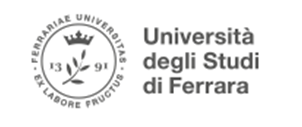 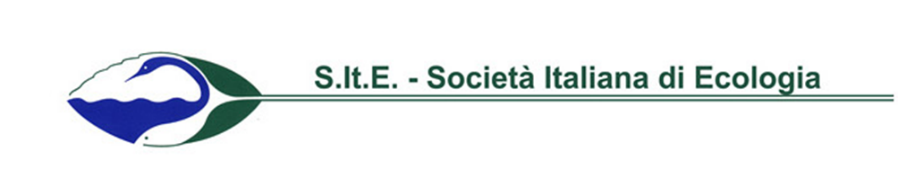 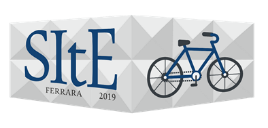 Domanda di Borsa di partecipazione al XXIX Congresso S.It.E.Il/La sottoscritto/a ……………………………………………………………………………… chiede di poter ricevere una borsa di partecipazione al XXIX Congresso della Società Italiana di Ecologia (Ferrara 10-12 settembre 2019)A tal fine dichiara - di essere (specificare la qualifica: studente, borsista, dottorando, ecc.) ………………………………………………………………………………………………………………………………………………………………………………………..- di svolgere la propria attività presso (indicare l’ente/struttura) ……………………………………………………………………………………………………………………………………………………………………………………………………………………………………………………………………………..- di partecipare attivamente mediante  una presentazione orale  un poster - di partecipare al congresso  a spese proprie  con mandato di missione Compilare per esteso i seguenti campi: Nome: …………..…………………………………………………………………………………………………………………………………………………………………………… Cognome: …………..…………………………………………………………………………………………………………………………………………………………………………… Data di nascita: …………..…………………………………………………………………………………………………………………………………………………………………………… Indirizzo: …………..…………………………………………………………………………………………………………………………………………………………………………… Cap: …………..…………………………………………………………………………………………………………………………………………………………………………… Città: …………..…………………………………………………………………………………………………………………………………………………………………………… Stato: …………..…………………………………………………………………………………………………………………………………………………………………………… Tel.: …………..…………………………………………………………………………………………………………………………………………………………………………… Email: …………..…………………………………………………………………………………………………………………………………………………………………………… Codice fiscale: …………..………………………………………………………………………………….………………………………………………………………………………………. IBAN: …………..……………………………………………………………………………………………….………………………………………………………………………… Swift/BIC: …………..…………………………………………………………………………………………………………………………………………………………………………..Il sottoscritto acconsente al trattamento dei propri dati personali ai sensi del Regolamento UE 2016/679Data e Luogo……………….In Fede …………………………………………………………………………… 
